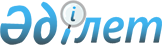 Об утверждении перечня, наименований и индексов автомобильных дорог общего пользования районного значения по Темирскому районуПостановление акимата Темирского района Актюбинской области от 2 апреля 2018 года № 80. Зарегистрировано Управлением юстиции Темирского района Департамента юстиции Актюбинской области 26 апреля 2018 года № 3-10-189
      В соответствии со статьей 31 Закона Республики Казахстан от 23 января 2001 года "О местном государственном управлении и самоуправлении в Республике Казахстан", пунктом 7 статьи 3 и пунктом 2 статьи 6 Закона Республики Казахстан от 17 июля 2001 года "Об автомобильных дорогах", акимат Темирского района ПОСТАНОВЛЯЕТ:
      1. Утвердить перечень, наименования и индексы автомобильных дорог общего пользования районного значения по Темирскому району согласно приложению к настоящему постановлению.
      2. Признать утратившим силу постановление акимата Темирского района от 12 января 2016 года № 13, (зарегистрированное в Реестре государственной регистрации нормативных правовых актов за № 4752, опубликованное 4 марта 2016 года в районной газете "Темир").
      3. Государственному учреждению "Темирский районный отдел жилищно-коммунального хозяйства, пассажирского транспорта и автомобильных дорог" в установленном законодательством порядке обеспечить:
      1) государственную регистрацию настоящего постановления в управлении юстиции Темирского района;
      2) направление настоящего постановления на официальное опубликование в периодических печатных изданиях и Эталонном контрольном банке нормативных правовых актов Республики Казахстан;
      3) размещение настоящего постановления на интернет-ресурсе акимата Темирского района.
      4. Контроль за исполнением данного постановления возложить на заместителя акима района М. Мунайтбасова.
      5. Настоящее постановление вводится в действие по истечении десяти календарных дней со дня его первого официального опубликования. Перечень наименований и индексов автомобильных дорог общего пользования районного значения по Темирскому району
      Сноска. Приложение – в редакции постановления акимата Темирского района Актюбинской области от 08.12.2021 № 247 (вводится в действие по истечении десяти календарных дней после дня его первого официального опубликования).
					© 2012. РГП на ПХВ «Институт законодательства и правовой информации Республики Казахстан» Министерства юстиции Республики Казахстан
				
      Акима Темирского района 

А. Джусибалиев

      "СОГЛАСОВАНО" Руководитель государственного учреждения "Управление пассажирского транспорта и автомобильных дорог Актюбинской области" 

А. Османгалиев
Приложение к постановлению акимата Темирского района от 2 апреля 2018 года № 80
№
Индекс автомобильных дорог
Наименование автомобильных дорог
Общая протяженность, километр
1
KD-TE-01
Подъездная дорога к селу Енбекши
17,5
2
KD-TE-02
Подъездная дорога к селу Шыгырлы
0,809
3
KD-TE-03
Подъездная дорога к селу Бирлик
2,43
4
KD-TE-04
Подъездная дорога к городу Темир
1
5
KD-TE-05
Подъездная дорога к селу Копа
2,04
6
KD-TE-06
Подъездная дорога к селу Алтыкарасу
2,165
7
KD-TE-07
Подъездная дорога к селу Кумкудук
7,93
8
KD-TE-08
Подъездная дорога к селу Таскопа
33,51
9
KD-TE-09
Подъездная дорога к селу Жамбыл
9,615
10
KD-TE-10
Подъездная дорога к селу Сартогай
3,28
11
KD-TE-11
Подъездная дорога к селу Аксай
1,7
Всего
Всего
81,979